Teaching in Taiwan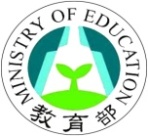 _______________________________________________________________________________MOE Foreign English Teachers Program (FET) In an effort to enhance the English learning environments for school-aged children in rural areas, Taiwan Ministry of Education has been actively recruiting qualified teachers to teach in K-9 public schools in Taiwan. The goals of the program are to broaden English immersion experiences of Taiwan’s young minds and to establish inter-school relationships between the English speaking Countries and Taiwan. Taiwan is a very beautiful island often called Formosa. The territories of Taiwan (Republic of China) includes Penghu, Kinmen, and Matsu and though they are only a small group of islands, they are rich in natural landscapes and cultural resources. Applicants with a bachelor’s degree or higher and with a teachers license are eligible to apply for the program. Benefits for teachers include round-trip airfare, a housing stipend, overtime pay, insurance, and a monthly salary based on educational background and teaching experience. The intangible benefits to teachers include intimate exposure to the rich heritage and natural beauty of Taiwan as well as to world-renowned cuisine and local delicacies.Teaching Duration_________________________________________________One academic year (August to the following July, about 11 months)Contracts may be renewed for the next academic year subject to agreement between teachers and schoolsQualification_Required_______________________________________________________English native speakerBachelor’s degree or higherTeaching licenseNo criminal record*Please see the application package for detailed description Remuneration and Other Benefits__________________________________________Air Fare: Round-trip air tickets; airfare reimbursement up to NT$40,000 (≒US$1,300) one-way, per teacher/spouse or one lineal blood relative Housing Allowance/Dormitory: NT$5,000 (≒US$160) per month for a single person; NT$10,000 (≒US$330) per month if living with spouse or one lineal blood relativeHealth Care Benefits: Health insurance and labor insuranceMonthly Salary ( Depending on teaching experience):Holders of doctoral degrees: NT$ 73,025~91,420Holders of master’s degrees: NT$ 69,965~86,820Holders of bachelor’s degrees: NT$ 62,720~78,045*The salary rate is based on the teacher’s highest education level and amount of teaching experience. The amount of teacher’s teaching experience only includes the year(s) he/she has taught at a public government school within or outside of the R.O.C. or a registered private high or primary school in the R.O.C. Less than one year or a practicum period will not be considered. Performance Bonus: Teachers who have worked for 12 months, whose annual performance are graded A, are each given an extra month’s pay as bonus; those whose performance are graded B are each given an extra 1/2 month's pay as bonus.Overtime payLeaves, holidays and vacations Work week: About 40 hours a week (8 hours a day, 5 days a week), from Monday to Friday.* Please note that benefits and the working hours listed above are subject to applicable laws, regulations, and related provisions of the contract signed between teachers and schools. Other information ________________________________________________Living Costs: Total expenses could be as little as NT$15,000 for a single person but more realistically, expect NT$20,000~30,000 per month. Transportation: Convenient public transportation is accessible in most areas of Taiwan. Many towns have a local train stop that allows travel between towns and cities. The High Speed Rail (HSR) serves the west of Taiwan, and runs on its own track from Taipei to Kaohsiung. However, people usually ride a bicycle or scooter, or drive a car for daily transportation. In most places, public buses are also available. Contact：Ministry of Education  Sandy Liu  e-j244@mail.k12ea.gov.tw                                    Alicia Huang  fetmoe@gmail.com 